流行病學方法論及實驗: 牛頓與南丁格爾流行病學故事[操作手冊]發生率、盛行率、PI 比值與疾病進程                                       盛行率計算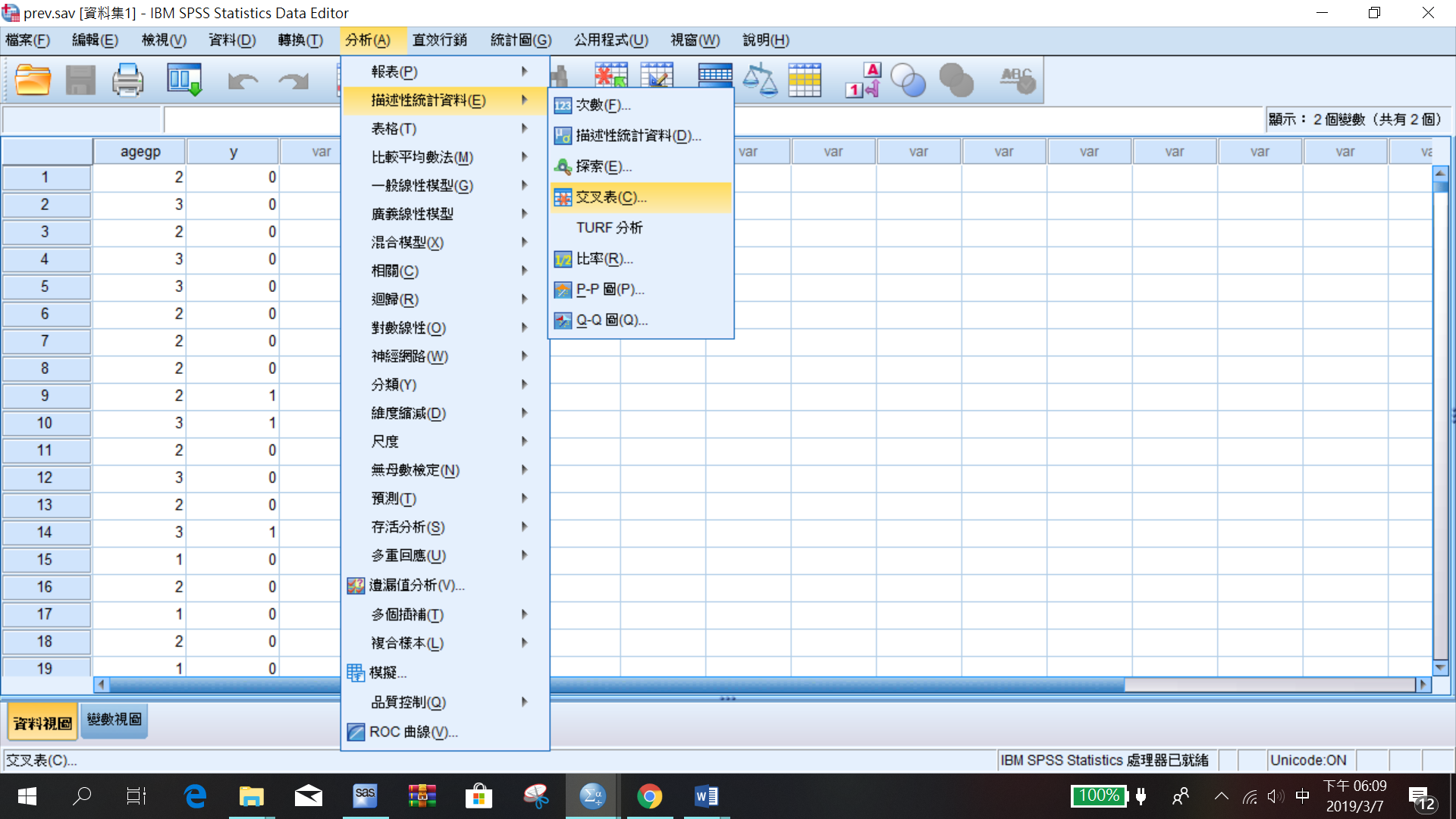 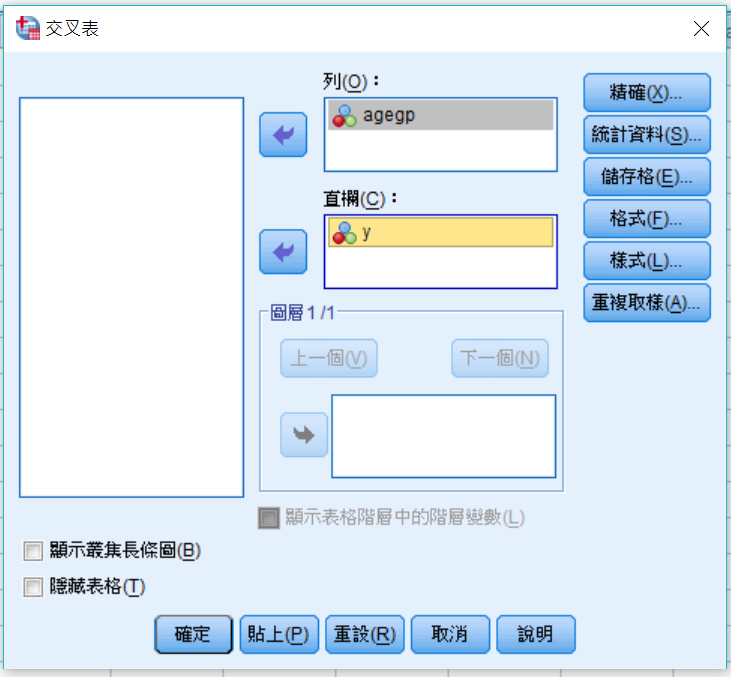 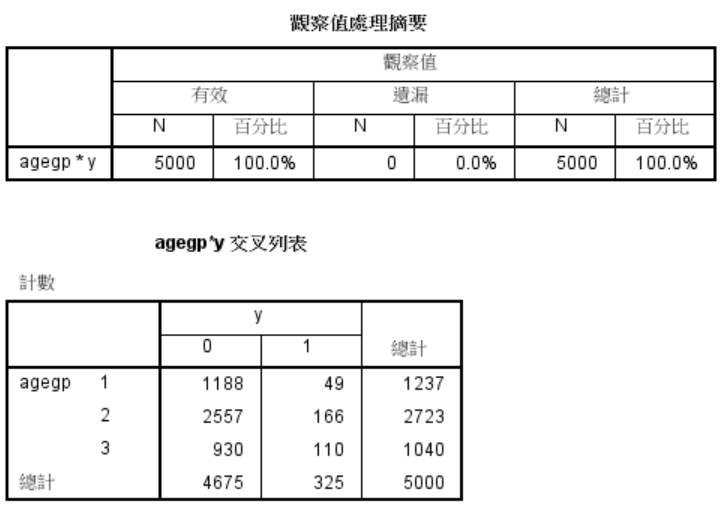 發生率計算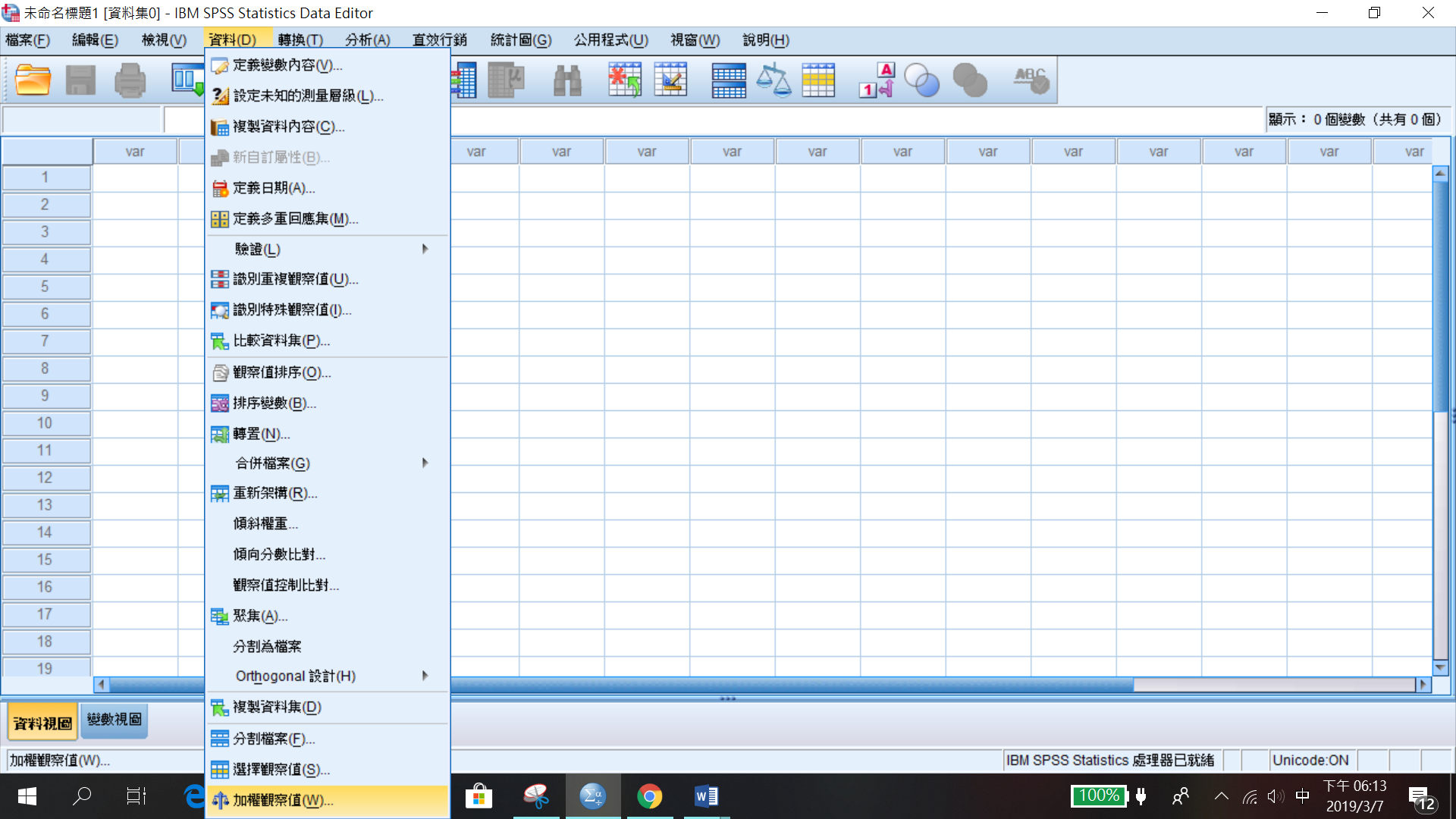 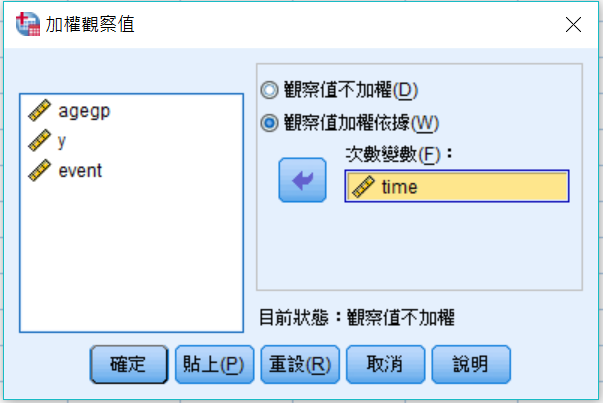 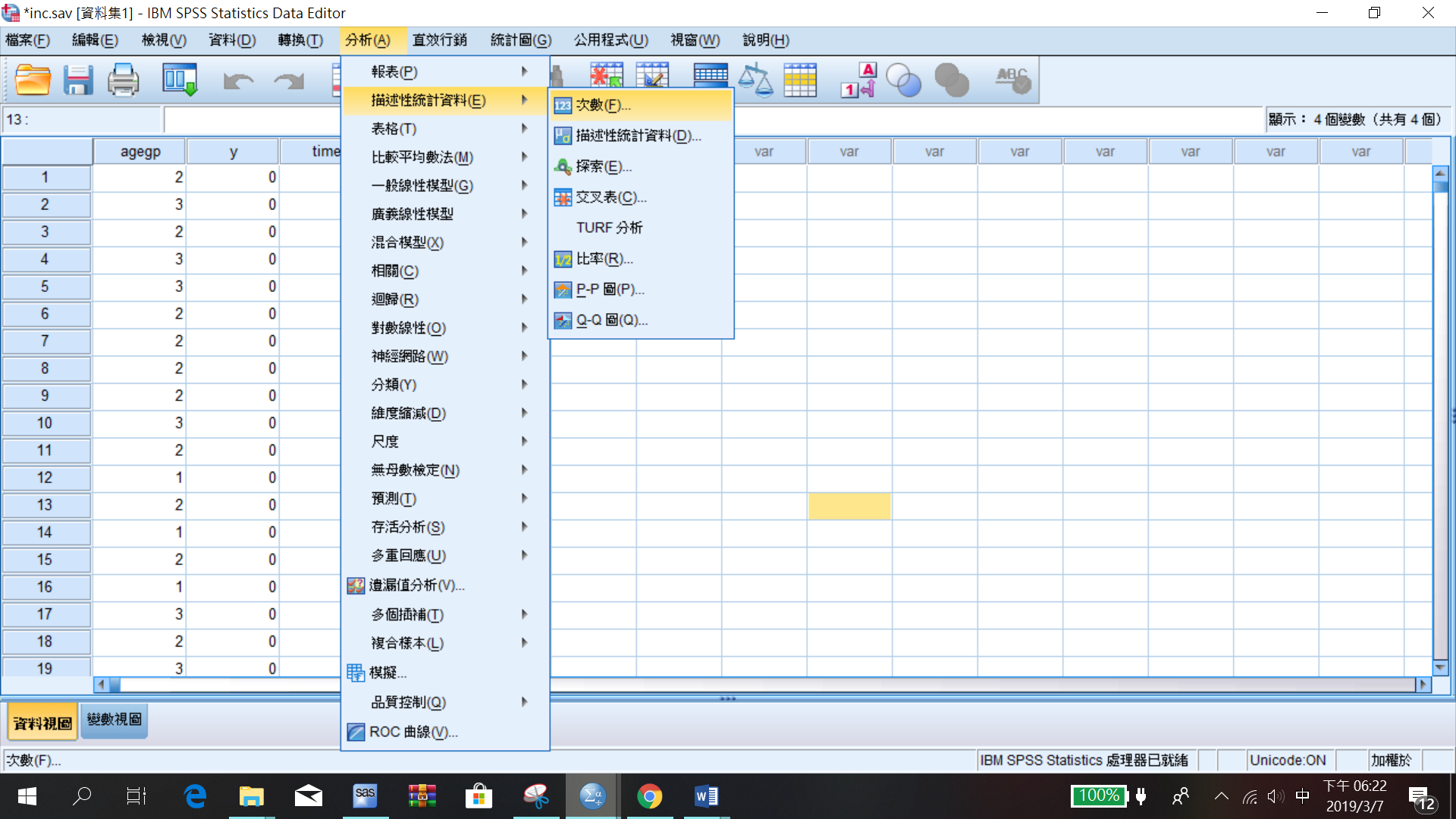 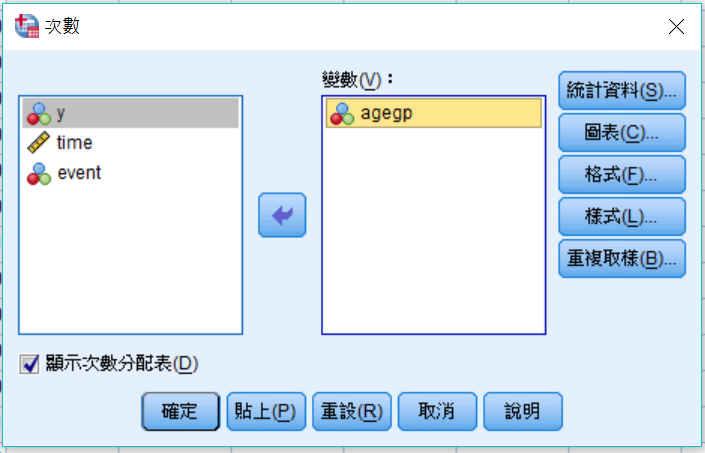 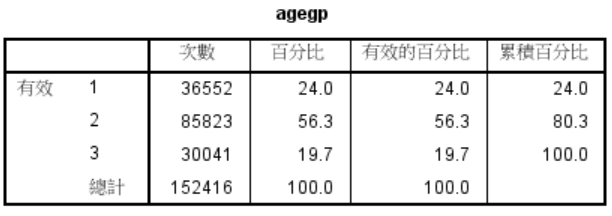 